Абхазия, ПИЦУНДА,      отель «ПИЦУНДА»      Лето 2024Отель «Пицунда» расположена в центре г. Пицунда. Пицунда - царство моря и сосен… Величественные вечнозеленые сосны являются символом курорта. Сказочная страна Абхазия, удивительная и манящая... Чистейшее море, кристальный воздух и роскошная субтропическая растительность. Курорт Пицунда находится на одноименном равнинном мысе, со всех сторон закрытом горными хребтами Кавказа от холодных ветров. Курорт Пицунда – место совершенно удивительное – сказочная красота природы, экологически чистое побережье Черного моря, насыщенный полезными фитонцидами воздух, теплый мягкий климат субтропиков и потрясающее радушие и гостеприимство местных жителей. Пицунда – популярный курорт, основной профиль которого – лечение заболеваний органов дыхания и нервной системы. Воздух здесь действительно потрясающий, ведь наряду с реликтовой сосной, пальмами и самшитом в Пицунде растет эвкалипт – не дерево, а кладезь здоровья.  О красоте Абхазии ходят легенды, а те, кто хоть раз побывал здесь, возвращаются снова. Здесь вы сможете отправиться на увлекательные экскурсии и посмотреть великолепие Новоафонского монастыря - главного культового сооружения Абхазии, настоящую жемчужину Абхазии Озеро Рица и Голубое озеро, расположенную в недрах Иверской (Апсарской) горы Новоафонскую пещеру удивительной красоты, 7-ми метровый водопад, Страусиную ферму, Пицундо-Мюссерский заповедник, протянувшийся от берега бухты в горы,  и др.   Отель «Пицунда» предоставит Вам все, что так необходимо для комфортного отдыха. Каждый номер имеет балкон, с которого открывается чудесный вид на храм. Имеется столовая, прачечная, спортзал, салон красоты,  профессиональный массажист высокой квалификации. Огромный двор с множеством цветов и зелени. Есть мангал, место для барбекю, детская площадка, качели. Интернет в номерах: Wi-Fi.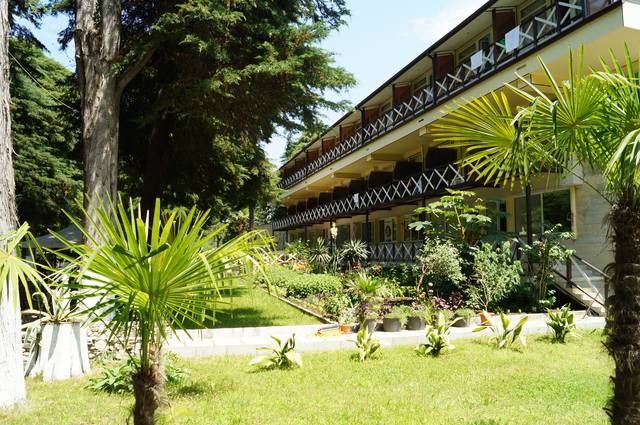 Размещение: «Стандарт» 2-х местные номера с удобствами (WC, душ, ТВ, сплит-система, холодильник, односпальные или двуспальные кровати, стол, стулья, платяной шкаф, прикроватные тумбочки, журнальный столик, зеркало, балкон, Wi-fi). «Люкс» 2-х, 3-х местные номера с удобствами (WC, душ, ТВ, сплит-система, холодильник, фен, односпальные или двуспальные кровати, доп. место - диван-кровать, стол, стулья, платяной шкаф, прикроватные тумбочки, журнальный столик, зеркало, посуда, балкон, Wi-fi). Пляж:  7 мин ходьбы по роще – галечный.  Питание: на территории гостиницы находится столовая и общая кухня для самостоятельного приготовления пищи. Дети: до 5 лет  на одном месте с родителями – 7750 руб., до 12 лет скидка на проезд  – 200 руб.Стоимость тура на 1 человека (7 ночей) + трансфер от границы за доп. платуВ стоимость входит: проезд на автобусе, проживание в номерах выбранной категории, сопровождение, страховка от несчастного случая. Курортный сбор за доп. плату.  Трансфер от границы за доп. плату.Выезд из Белгорода еженедельно по понедельникам.Хочешь классно отдохнуть – отправляйся с нами в путь!!!!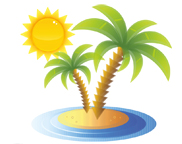 ООО  «Турцентр-ЭКСПО»                                        г. Белгород, ул. Щорса, 64 а,  III этаж                                                                                                            Остановка ТРЦ «Сити Молл Белгородский»     www.turcentr31.ru      т./ф: (4722) 28-90-40;  тел: (4722) 28-90-45;    +7-951-769-21-41   Размещение  ЗаездыСТАНДАРТ2-х мест. с удоб.ЛЮКС ЛЮКС ЛЮКС ЛЮКС    Размещение  ЗаездыСТАНДАРТ2-х мест. с удоб. 2-х мест. с удоб. 3-х мест. с удоб.Доп. местодети  до 12 летДоп. местодети от 13 лет и взрослые 03.06.-12.06.178001960016800129001495010.06.-19.06.184002060017800131001520017.06.-26.06.196002150018200133001540024.06.-03.07.203002280019400135001560001.07.-10.07.224002420020000137001570008.07.-17.07.228002460020500139001590015.07.-24.07.232002500021100139001590022.07.-31.07.232002500021100139001590029.07.-07.08.232002500021100139001590005.08.-14.08.232002500021100139001590012.08.-21.08.232002500021100139001590019.08.-28.08.232002500021100139001590026.08.-04.09.224002360020500137001570002.09.-11.09.222002320020100136001560009.09.-18.09.220002300019900135001550016.09.-25.09.218002280019700134001540023.09.-02.102160022600195001330015300